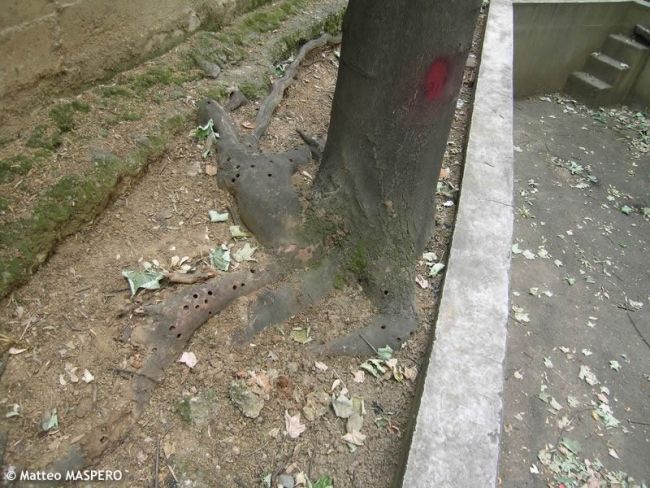 Palomilla de Nopal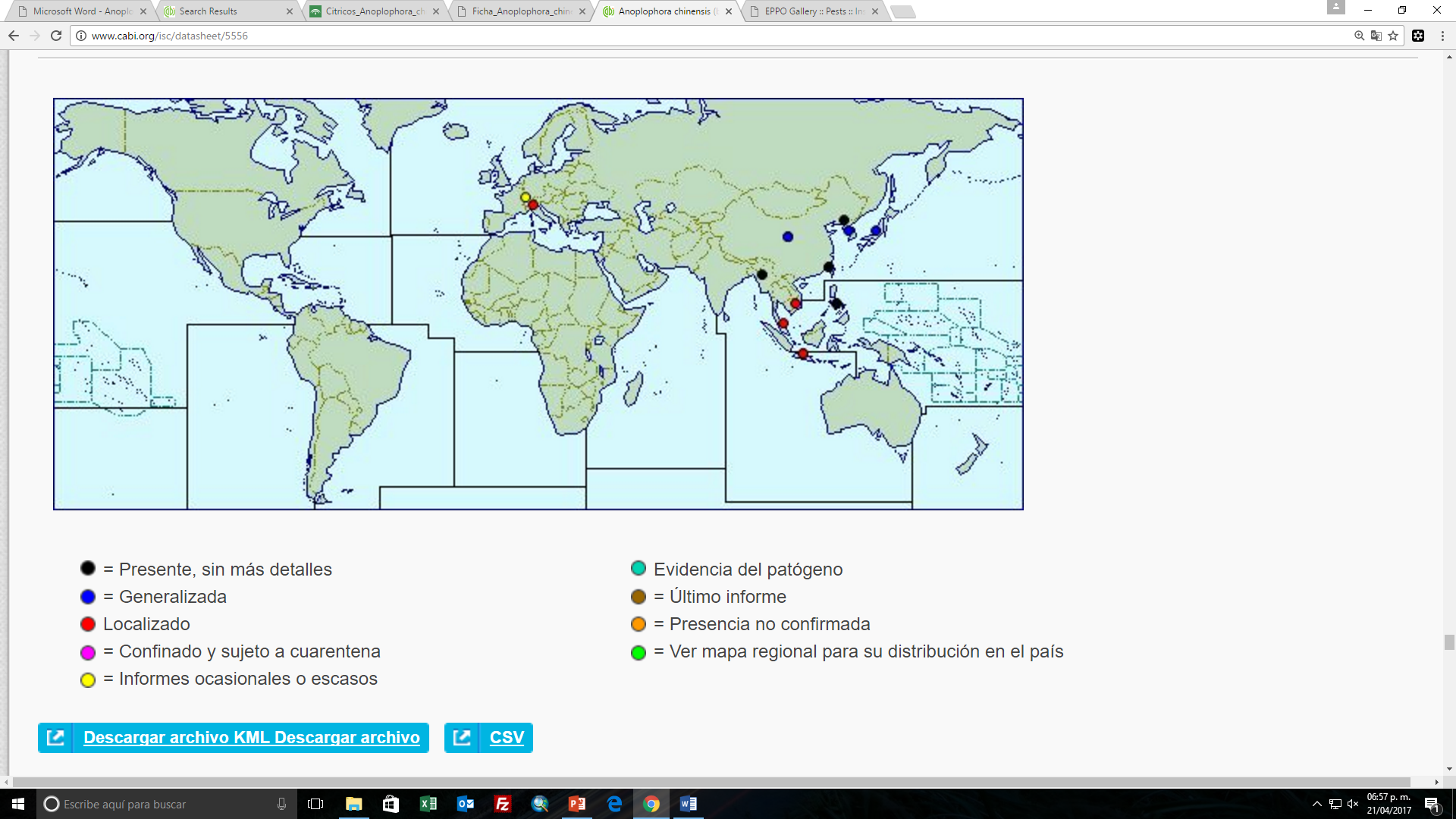 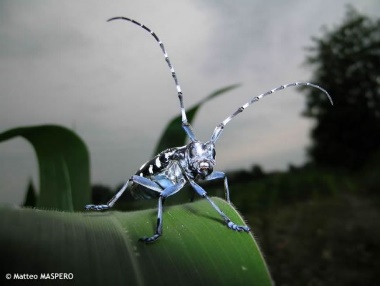 